Муниципальное общеобразовательное учреждение Новоалгашинская средняя школамуниципального образования «Цильнинский район»Ульяновской областиПроект«Сохранение национальных традиций в моей семье»Денисовой Елены, ученицы 1 классаРуководительУлендеева Люция Владимировна, учитель начальных классов первой квалификационной категории Новоалгашинской средней школыМО «Цильнинский район»с.Новые Алгаши2019 г.Введение                  У чувашского народа много традиций и обрядов. Некоторые из них позабыты, другие не дошли до нас. Они дороги нам как память о нашей историиЦель моей работы: Развитие интереса к семейным традициям.- побеседовать со своими родителями о традициях в нашей семье,- собрать фотоматериал из семейного альбома,- создать мобильный альбом,-выступить перед одноклассниками.Объект исследования – обрядыПредмет исследования – сохранившиеся чувашские обычаи, обряды, традиции в моей семье.Основная частьДень зимнего солнцестояния «СУРХУРИ» Традиционным праздником чувашей является Сурхури. В этот день девушки гадали - ловили в темноте овец, чтобы повязать им веревочку на шею. А утром приходили посмотреть на цвет этой овцы, если она была белой, то у суженого или суженой будут светлые волосы и наоборот. А если овца будет пестрой, то пара не будут отличаться особой красотой. В разных районах Сурхури отмечается в разные дни - где-то перед Рождеством, где-то в Новый год, а некоторые празднуют в ночь под Крещенье.2. Как у нас празднуют «Сурхури»Про «Сурхури» я услышала давно. Мне бабушка рассказала, что  «Сурхури» у чувашей были связаны с их языческими, религиозными воззрениями и строго соответствовали хозяйственно-земледельческому календарю. Цикл обрядности начинался с зимнего праздника упрашивания хорошего приплода скота-сурхури (овечий дух), приуроченного ко времени зимнего солнцеворота.Сурхури празднуется в течение одной недели. Дома с утра готовят вкусности, жарят горох. Я видела, как мама вынесла колобки (йава), и накормила ими овечек. Сказала, чтобы барашек было много.Вечером  мы  собираемся группами и обходим в деревне каждый двор. Все дети ярко раскрасили  себе лицо, одели  одежду наизнанку, кто-то сделал себе бороду, так , чтобы их не узнали. Мы все  распеваем песни о наступлении нового года, поздравляем односельчан с праздником. Хозяева домов встречают нас у распахнутых ворот, приглашают в дом и угощают специально для праздника испечёнными пирожками, колобками (йава), сладостями, орехами и особенно — жареным горохом.  Поем песни-заклинания с пожеланиями хозяевам благополучия, доброго урожая, обильного приплода скота. -Путеккисем йышлӑ пулччӗр!-Тырри  ăнса пултăрСăрийĕ хаяр пултăр!- Ырлӑх,сывлӑх,мӑнтӑр пулӑр,ан чирлӗр!Заключение.Мы должны любить и беречь свою малую родину. Должны знать язык, обычаи и  традиции. Изучать историю, прошлое родного края, хранить память.               Фотогалерея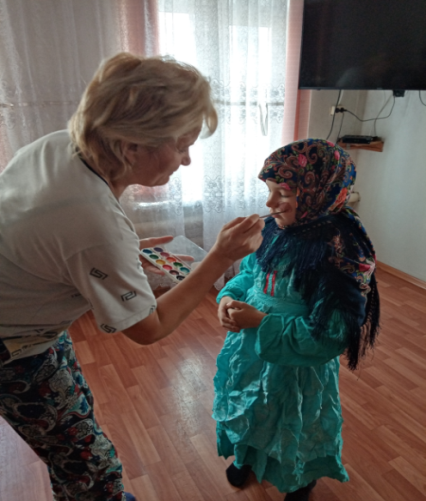 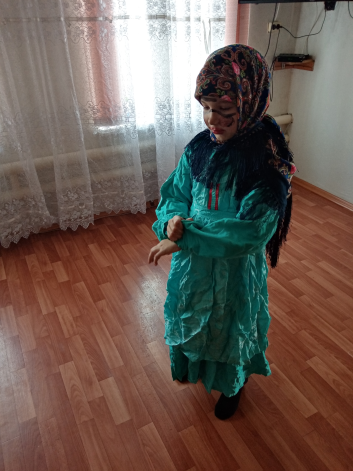 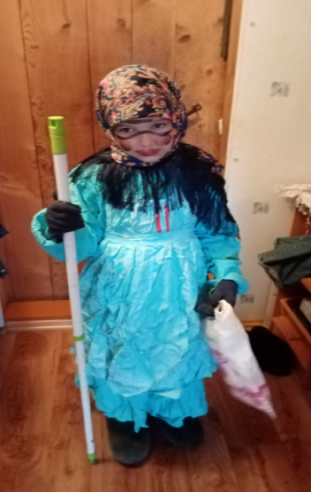 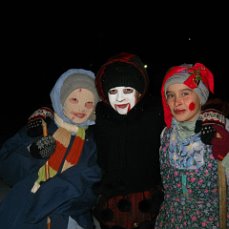 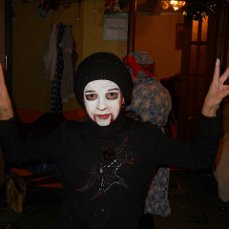 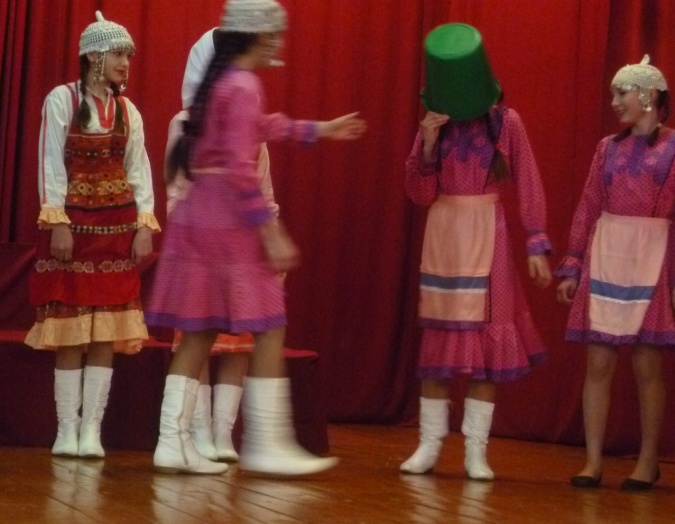 